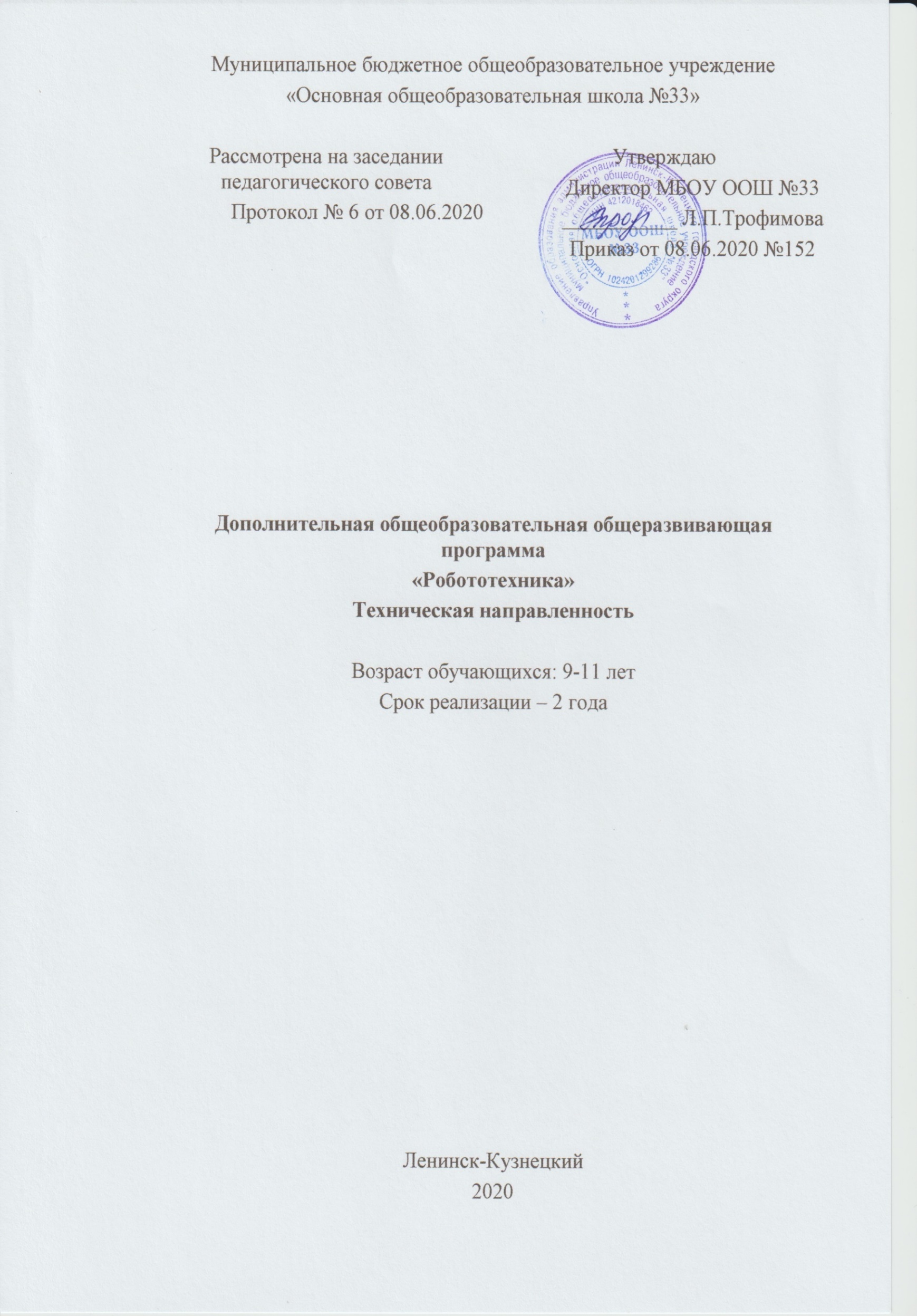 1. Комплекс основных характеристик дополнительной общеобразовательной общеразвивающей программы1.1. Пояснительная запискаВ настоящее время ребенка необходимо учить решать задачи с помощью роботизированных систем, которые он сам может спроектировать, защитить свое решение и воплотить его в реальной модели, т.е. непосредственно сконструировать и запрограммировать.Актуальность развития этой темы заключается в том, что в России развиваются нанотехнологии, электроника, механика и программирование. Т.е. созревает благодатная почва для развития компьютерных технологий и робототехники. В России в 2008г принята президентская Программа «Робототехника: инженерно-технические кадры инновационной России», которая реализуется по инициативе Федерального агентства по делам молодежи Российской Федерации и Фонда поддержки социальных инноваций «Вольное Дело» в партнерстве с Федеральным агентством по делам молодежи при поддержке Министерства просвещения РФ. Успехи страны в XXI веке будут определять не природные ресурсы, а уровень интеллектуального потенциала, который определяется уровнем самых передовых на сегодняшний день технологий. Уникальность образовательной программы «Робототехника» заключается в возможности объединить конструирование и программирование в одном курсе, что способствует интегрированию изучения физики, математики, информатики, естественных наук и развитию инженерного мышления, через техническое творчество. Техническое творчество — мощный инструмент синтеза знаний, закладывающий прочные основы системного мышления. Таким образом, инженерное творчество и лабораторные исследования — многогранная деятельность, которая должна стать составной частью повседневной жизни каждого обучающегося.В процессе конструирования и программирования дети получают дополнительное образование в области физики, механики, электроники и информатики.Работа с образовательными конструкторами LEGO позволяет школьникам в форме познавательной игры узнать многие важные идеи и развить необходимые в дальнейшей жизни навыки.Очень важным аспектом является тренировка работы в коллективе и развитие самостоятельного технического творчества.Изучая простые механизмы, ребята учатся работать руками (развитие мелких и точных движений), развивают элементарное конструкторское мышление, фантазию, изучают принципы работы многих механизмов.Изучение курса предполагает использование компьютеров и специальных интерфейсных блоков совместно с конструкторами. Важно отметить, что компьютер используется как средство управления моделью; его использование направлено на составление управляющих алгоритмов для собранных моделей. Учащиеся получают представление об особенностях составления программ управления, автоматизации механизмов, моделирования работы систем.Lego Mindstorms EV3 позволяет учащимся:создавать модели реальных объектов и процессов;проявлять творческий подход к решению поставленной задачи;совместно обучаться в рамках одной команды;распределять обязанности в своей команде;проявлять повышенное внимание культуре и этике общения;видеть реальный результат своей работы.Программа направлена на привлечение учащихся к современным технологиям конструирования, программирования и использования роботизированных устройств.Актуальность. Последние годы одновременно с информатизацией общества лавинообразно расширяется применение микропроцессоров в качестве ключевых компонентов автономных  устройств, взаимодействующих с окружающим миром без участия человека. Стремительно растущие коммуникационные возможности таких устройств, равно как и расширение информационных систем, позволяют говорить об изменении среды обитания человека. Авторитетными группами международных экспертов область взаимосвязанных роботизированных систем признана приоритетной, несущей потенциал революционного технологического прорыва и требующей адекватной реакции, как в сфере науки, так и в сфере образования.В связи с активным внедрением новых технологий в жизнь общества постоянно увеличивается потребность в высококвалифицированных специалистах. В ряде ВУЗов присутствуют специальности, связанные с робототехникой, но в большинстве случаев не происходит предварительной ориентации школьников на возможность продолжения учебы в данном направлении. Между тем, игры в роботы, конструирование и изобретательство присущи подавляющему большинству современных детей. Таким образом, появилась возможность и назрела необходимость в непрерывном образовании в сфере робототехники.Особенности организации образовательного процессаСодержание занятий дифференцировано с учетом возрастных и индивидуальных особенностей учащихся. В программе отражены условия для индивидуального творчества, а также для раннего личностного и профессионального самоопределения детей, их самореализации и саморазвития.Данная    программа    предусматривает    «стартовый»,    «базовый»    и «продвинутый» уровни. «Стартовый» уровень осваивают учащиеся первого года обучения. Предполагается использование и реализация общедоступных и универсальных форм организации материала, минимальная сложность предлагаемого для освоения содержания программы. Учащиеся, освоившие «стартовый» уровень, могут продолжить освоение программы на «базовом» и продвинутом уровнях, перейдя на 2 этап обучения. Занятия предполагают использование и реализацию таких форм организации занятий, которые допускают освоение специализированных знаний и гарантированно обеспечивают трансляцию общей и целостной картины в рамках содержательно-тематического направления программы.Нормативно –правовая база программыДополнительная общеразвивающая программа «Робототехника» (далее – программа) технической направленности, рассчитана на обучение детей 9–11 лет, срок реализации 2 года.При разработке данной программы учитывались следующие нормативные документы:Федеральный Закон от 29.12.2012г. № 273 «Об образовании в Российской Федерации»;Концепция развития дополнительного образования детей (Распоряжение Правительства РФ от 4.09.2014 № 1726 – р);Приказ Министерства просвещения РФ от 9 ноября 2018г. № 196 «Об утверждении порядка организации и осуществления образовательной деятельности по дополнительным общеобразовательным программам»;Постановление Главного государственного санитарного врача Российской Федерации от 14.07.2014 № 41 «Об утверждении СанПин 2.4.4.3172-14 «Санитарно-эпидемиологические требования к устройству, содержанию и организации режима работы образовательных организаций дополнительного образования детей»;Методические рекомендации по проектированию дополнительных общеразвивающих программ (включая разноуровневые программы) (Письмо Министерства образования и науки РФ от 18.11.2015г. № 09 -3242);Постановление Правительства Российской Федерации от 15.04.2014г. № 295 «Об утверждении государственной программы Российской Федерации «Развитие образования» на 2013 - 2020 годы»;Приказ Министерства образования и науки Российской Федерации от 23.08.2017г. № 816 «Об утверждении Порядка применения организациями, осуществляющими образовательную деятельность, электронного обучения, дистанционных образовательных технологий при реализации образовательных программ»;Федеральный проект «Успех каждого ребенка» (утвержден на заседании проектного комитета по национальному проекту «Образование», протокол № 37 от 7.12.2018г.,);Приказ Министерства просвещения Российской Федерации от 03.09.2019г. № 467 «Об утверждении Целевой модели развития.Педагогическая  целесообразность. Введение программы «Робототехника» неизбежно изменит картину восприятия учащимися технических дисциплин, переводя их из разряда умозрительных в разряд прикладных. Применение детьми на практике теоретических знаний, полученных по математике или физике, ведет к более глубокому пониманию основ, закрепляет полученные навыки, формируя образование в его наилучшем смысле. И с другой стороны, игры в роботы, в которых заблаговременно узнаются основные принципы расчетов простейших механических систем и алгоритмы их автоматического функционирования под    управлением    программируемых    контроллеров,    послужат хорошей почвой для последующего освоения сложного теоретического материала на уроках.Возможность прикоснуться к неизведанному миру роботов для современного ребенка является очень мощным стимулом к познанию нового, преодолению инстинкта потребителя и формированию стремления к самостоятельному созиданию. При внешней привлекательности поведения, роботы могут быть содержательно наполнены интересными и непростыми задачами, которые неизбежно встанут перед юными инженерами. Их решение сможет привести к развитию уверенности в своих силах и к расширению горизонтов познания.Адресат программыДополнительная общеобразовательная (общеразвивающая) программа разработана с учетом возрастных особенностей детей, социальной необходимостью в информационных знаниях, проявляющих интерес к робототехнике, информационным технологиям. Программа адресована учащимся 9-11 лет. Прием учащихся происходит на основании письменного заявления родителей, затем проходят собеседование, направленное на выявление их индивидуальности и склонности к выбранной деятельности. Занятия проводятся в группах и индивидуально, сочетая принцип группового обучения с индивидуальным подходом. Специальных требований к знаниям, умениям, состоянию здоровья и половой принадлежности нет.Объём программы: программа рассчитана на 2 года обучения: 1 год обучения – 216 часов; 2 год обучения – 216 часов.Режим занятийФормы организации образовательного процессаСодержание занятий дифференцировано, с учетом возрастных и индивидуальных особенностей учащихся и предусматривает организацию учебного процесса в двух взаимосвязанных и взаимодополняющих формах:групповая (практические работы, лекции, беседы);индивидуальная (консультация, работа с литературой или электронными источниками информации, инструктаж, подготовка роботов для участия в соревнованиях).Одним из важных этапов учебного занятия является учет, проверка и оценка знаний, умений и навыков учащихся. Текущий контроль уровня усвоения материала осуществляется по результатам практических работ.Виды занятийбеседа;выставка;практическое занятие;защита проектов;соревнование;презентация.Основным видом организации образовательного процесса является учебно-практические занятия.1.2. Цель и задачи программыЦель программы: обучение учащихся основам робототехники, программирования; развитие творческих способностей в процессе конструирования и проектирования; создание условий для мотивации, подготовки и профессиональной ориентации школьников для возможного продолжения учебы в ССУЗах и последующей работы на предприятиях по специальностям, связанным с робототехникой.Задачи:ознакомить учащихся с комплексом базовых технологий, применяемых при создании роботов, дать первоначальные знания о конструкции робототехнических устройств;научить приемам сборки и программирования робототехнических устройств; освоить решение учащимися ряда кибернетических задач, результатом каждой из которых будет работающий механизм или робот с автономным управлением;сформировать общенаучные и технологические навыки конструирования и проектирования;развивать у школьников инженерное мышление, навыки конструирования, программирования и эффективного использования кибернетических систем;развивать мелкую моторику, внимательность, аккуратность и изобретательность;развивать креативное мышление и пространственное воображение учащихся;развивать умение излагать мысли в четкой логической последовательности, отстаивать свою точку зрения, анализировать ситуацию и самостоятельно находить ответы на вопросы путем логических рассуждений;развивать психофизиологические качества учеников: память, внимание, способность логически мыслить, анализировать, концентрировать внимание на главном;развивать творческую инициативу и самостоятельность;повышать мотивацию учащихся	к	изобретательству	и	созданию собственных роботизированных систем;формировать у учащихся стремление к получению качественного законченного результата;формировать творческое отношение к выполняемой работе;воспитывать умение работать в коллективе, эффективно распределять обязанности;формировать навыки проектного мышления, работы в команде.1.3. Содержание программы «Робототехника» 1-ый год обученияСодержание программы первого года обученияТема 1 Введение в робототехнику. История робототехники. Что такое робот. Робот и современность. Виды роботов. Перспективы развития робототехники.Тема 2. Конструктор Lego Maindstorms EV3. (45 ч.)Теория (9):Т 2/1(3) Знакомство с набором Lego Maindstorms EV3. Работа парами по схеме «Собери свою конструкцию».Т 2/2(3) Знакомство с набором, перечисление всех деталей, базовые понятия.Т 2/3(3) Знакомство с блоком EV3, работа в меню Try me. Работа в меню View (Вид).Практика: (36)Т	2/5.1	(3)	Изготовление	самой	высокой	башни	из	набора	Lego Maindstorms EV3.Т 2/5.2 (3) Работа в меню Try me (Поверь меня). Работа в меню View (Вид).Т 2/5.3 (6) Сборка базовой тележки.Т 2/5.4 (24) Программирование в мини среде.Контроль: Решение задач программирования (Приложение 1).Тема 3. Введение в механику. (36 ч.)Теория (18):Т 3/1(3) Сборка высокой башни, понятие об устойчивости, центр тяжести, статика, центр тяжести.Т 3/2(3) Шарнирно-рычажные соединения, захваты, манипуляторы.Т 3/3(3) Пройденный путь, скорость, колесо, диаметр, длинна окружности.Т 3/4(3) Прямолинейное движение, вращательное движение, сила, момент силы.Т 3/5(3) Электродвигатели, реверсивные и обратимые двигатели, двигатели EV3, источники энергии человечества, возобновляемые источники энергии.Т 3/6(3) Кривошипно-шатунный механизм, шагающие роботы.Практика (18):Т 3/6.1(6) Конструирование манипулятора. Расчет пройденного пути, скорости роботом. Расчет параметров для программирования заданного расстояния перемещения робота (Приложение 2).Т 3/6.2(12) Проект робота, в котором применен КШМ. Проект шагающего робота.Контроль: Упражнения, решение механических задач (Приложение 2), проекты.Тема 4. Введение в NXT-G. (36ч.)Теория (15):Т 4/1(6) Знакомство с программой NXT-G. Интерфейс программы, панель инструментов, основная, полная, моя палитры. Панель помощи, конфигурации.Т 4/2(6) Принцип программирования в NXT-G. Перечень и назначение блоков в палитрах.Т 4/3(3) Принцип взаимодействия программы NXT-G с роботом. Способ организации этого взаимодействия.Практика (21):Т 4/4(21) Управление роботом через программу NXT-G. Составление простейших программ, загрузка этих программ в блок EV3, робота разными способами. Соревнования на точность ручного управления роботом.Контроль: Решение задач программирования. Соревнования.Тема 5. Блок движения.(45 ч.)Теория (9):Т 5/1(3) Блок движения, панель конфигурации. Т 5/2(3) Движение на заданное расстояние.Т 5/3(3) Осуществление поворотов, движение по окружности.Практика (36):Т 5/4(36) Составление программ заданий (Приложение 3).Контроль: Выполнение упражнений, решение задач (Приложение 3).Соревнования.Тема 6. Блоки ожидания. .(15 ч.)Теория (3):Т	6/1(3)	Блоки	ожидания:	время,	касания,	освещенности,	звука, расстояния. Их назначение, порядок применения, панели конфигурации.Практика (12):Т 6/2(12) Составление программ заданий.Контроль: Выполнение упражнений, решение задач (Приложение 4).Соревнования.Тема 7. Блок цикл (3ч.).Теория	(1):	Т	7/1(1)	Блок	цикл,	назначение,	применение,	панель конфигурации.Практика (2):Т 7/2 (2) Составление программ заданий с применением блока цикл (Приложение 4).Контроль: Выполнение упражнения, решение задачи (Приложение 4).Тема 8. Блок переключатель (3ч.).Теория (1):Т	8/1(1)	Блок	переключатель,	назначение,	применение,	панель конфигурации.Практика (2):Т	8/2(2)	Составление	программы	задания	с	применением	блока переключатель (Приложение 4).Контроль: Выполнение упражнений, решение задач (Приложение 4).Тема 9. Блок звука (3ч.).Теория (1):Т 9/1(1) Блок звука, назначение, применение, панель конфигурации.Практика (2):Т 9/2(2) Составление программ заданий (Приложение 4).Контроль: Выполнение упражнений, решение задачи.Тема 10. Блок дисплея (3ч.).Теория (1): Т 10/1(1) Блок дисплея, назначение, применение, панель конфигурации.Практика (2):Т 10/2(2) Составление программы задания (Приложение 4).Контроль: Выполнение упражнения, решение задачи.Тема 11. Блок записи/воспроизведения. (3ч.)Теория (1):Т 11/1(1) Блок записи/воспроизведения, назначение, применение, панель конфигурации.Практика (2):Т 11/2(2) Составление программы задания (Приложение 4).Контроль: Выполнение упражнений, решение задачи.Тема 12. Проект на заданную тему. (12ч.).Теория (1):Т 12/1(1) Постановка задачи проекта условия выполнения, ограничения.Выяснение всех непонятных вопросов.Практика (10):Т 12/2(8) Работа над проектом. Т 12/3(3) Защита проекта.Контроль: Выполнение проекта.Тема 13. Итоговое занятие: Подведение итогов работы. (3 ч.).Теория (3) Подведение итогов работы за учебный год.Рабочая программа «Робототехника» 2 года обученияСодержание программы второго года обученияТема 1. Задачи учебного года. (3).Теория (3): обсуждение и выявление интересующих вопросов каждого обучаемого.Тема 2. Кибернетика как наука и её значение в нашей жизни. (3ч.)Теория (3):Т  2/1(3)  История	кибернетики.	Кибернетика	как	наука.	Значение кибернетики в нашей жизни.Тема 3. Кибернетические системы и системный анализ. (6ч.).Теория (3):Т 3/1(3) Кибернетические системы и системный анализ.Практика (3ч.):Т 3/2(3) Формирование систем управления и обратных связей.Тема 4. Виды обратных связей. (6ч.).Теория (3):Т 4/1(3) Виды обратных связей.Практика (3):Т 4/2(3) Эксперименты с обратными связями.Тема 5. Системы электронного управления.(6ч.). Теория (3): Т 5/1(3) Системы электронного управления. Практика (3):Т 5/2(3) Применение систем.Тема 6. Робототехника (9ч.).Теория (3):Т 6/1(3) Введение в робототехнику История робототехники. Что такое робот. Робот и современность. Виды роботов. Перспективы развития робототехники.Практика (6):Т 6/2(6) Сборка разных типов роботов.Тема 7. Электронные датчики (21ч.).Теория (1):Т 7/1 (1) Датчик касания.Практика (2):Т 7/2 (2) Программирование датчика касания.Теория (1):Т 7/3(1) Датчик расстояния.Практика (5):Т 7/4 (5) Программирование датчика расстояния.Теория (1):Т 7/5 (1) Датчик освещенности.Практика (5):Т 7/6 (5) Программирование датчика освещенности. Движение по черной полосе.Теория (1):Т 7/7 (1) Датчик вращения (энкодер).Практика (5):Т 7/8 (5) Программирование датчика вращения. Практика расчета прямолинейного, криволинейного движения, необходимой траектории.Тема 8. Движение по черной линии. (21ч.).Теория (6):Т 8/1 (6) Различные стратегии движения по черной линии.Практика (15):Т 8/2 (15) Отработка различных стратегий движения по черной линии. Тема 9. Регуляторы (24ч.). Теория (3). Т 9/1 (3) Релейный регулятор. Практика (6) Т 9/2 (6) Отработка релейного регулятораТеория (3): Т 9/3 (3) Пропорциональный регулятор.Практика (12): Т 9/4 (12) Отработка пропорционального регулятора.Тема 10. Кегельринг (18ч.).Теория (3):Т 10/1(3) Правила соревнований по кегельрингу. Разные стратегии выполнения задачи. Правила соревнований по «цветному» кегельрингу. Разные стратегии выполнения задачи.Практика (15): Т 10/2 (15) Составление программы для выполнения задания разных стратегий. Адаптировать робота для соревнования.Тема 11. Биатлон. (30ч.).Теория (3): Т 11/1(3) Правила соревнований по биатлону. Разные стратегии выполнения задачи.Практика (27):Т 11/3(27) Составление программы для выполнения задания разных стратегий. Адаптирование робота для соревнования.Тема 12. Лабиринт. (33ч.).Теория (9):Т 12/1 (9) Правила соревнований прохождения лабиринта. Разные стратегии выполнения задачи.Практика (24):Т 12/2 (24) Составление программы для выполнения задания разных стратегий. Адаптировать робота для соревнования.Тема 13. Шагающие роботы. (27ч.).Теория (6):Т 13/1 (6) Правила соревнований шагающих роботов.Практика (21):Т 13/2 (21) Собрать шагающего робота. Составление программы для выполнения задания разных стратегий. Адаптирование робота для соревнования.Тема 14. Итоговое занятие: Подведение итогов работы. (3 ч.)Теория (3):Т 14/1 (3) Подведение итогов работы за учебный год.1.4 Планируемые результатыК концу первого года обучения учащиесяБудут знать:-правила безопасной работы;-основные компоненты конструкторов Lego Mindstorms EV3;-конструктивные особенности различных моделей и механизмов;-компьютерную среду графического языка программирования; -порядок создания алгоритма программы;Будут иметь представление:- о видах подвижных и неподвижных соединений в конструкторе;-об основных приемах конструирования роботов;-об конструктивных особенностях различных роботов;Будут уметь:- передавать программы в блок EV3;-самостоятельно	решать	технические	задачи	в процессе конструирования роботов;-создавать действующие модели роботов по собственному замыслу;-создавать программы на компьютере для различных роботов;-корректировать программы при необходимости;-принимать или намечать учебную задачу, ее конечную цель;-проводить сборку робототехнических средств, с применением Lego Mindstorms EV3;создавать программы для робототехнических средств;прогнозировать результаты работы;планировать ход выполнения задания;высказываться устно в виде сообщения или доклада;высказываться устно в виде рецензии ответа товарища.Будут развиты:творческие способности начального конструирования;информационная компетентность, навыки работы с различными источниками информации.Будут воспитаны:коммуникативные навыки сотрудничества в коллективе, малой группе, участия в беседе, обсуждении;чувство личной ответственности;интерес к техническому виду творчества;трудолюбие, самостоятельность, ответственность, умение доводить начатое дело до конца.К концу второго года обучения учащиесяБудут знать:-основные компоненты конструкторов Lego Mindstorms EV3;-конструктивные особенности различных моделей и механизмов;-компьютерную среду графического языка программирования Robolab v. 2.94;-как передавать программы в блок EV3;-порядок создания алгоритма программы;Будут уметь:-	самостоятельно	решать	технические	задачи	в	процессе конструирования роботов;-создавать реально действующие модели роботов по собственному замыслу;-создавать программы на компьютере для различных роботов;-корректировать программы при необходимости.-принимать или намечать учебную задачу, ее конечную цель.проводить	сборку	робототехнических	средств,	с	применением	Lego Mindstorms EV3;создавать программы для робототехнических средств в среде Robolab v. 2.94.прогнозировать результаты работы.планировать ход выполнения задания.высказываться устно в виде сообщения или доклада.высказываться устно в виде рецензии ответа товарища.Будут воспитаны:уважение к нормам коллективной жизни, участия в беседе, обсуждении;чувство личной ответственности;интерес к техническому виду творчества;трудолюбие, самостоятельностьПланируемые результаты и мониторинг результатов освоения программыУ учащихся в ходе реализации программы «Робототехника» формируются универсальные учебные действия, а именно:Личностные универсальные учебные действия:социальная компетентность как знание основных моральных норм и ориентация на их выполнение, устойчивое следование в поведении социальным нормам;навыки адаптации в динамично изменяющемся и развивающемся мире;ориентация в нравственном содержании и смысле, как собственных поступков, так и поступков окружающих людей;готовность и способность учащихся к саморазвитию;внутренняя позиция ребенка на основе положительного отношения к социуму;установка на здоровый образ жизни;экологическая культура: ценностное отношение к природному миру, готовность следовать нормам природоохранного и здраво охранного поведения;эстетические потребности, ценности и чувства.Регулятивные универсальные учебные действия:учет выделенных педагогом ориентиров в новом материале в сотрудничестве с педагогом дополнительного образования, с детским коллективом, с товарищами;определение последовательности промежуточных целей с учетом конечного результата;планирование своих действий в соответствии с поставленной задачей и условиями её реализации, в том числе во внутреннем плане;адекватно воспринятие предложения и оценки педагога дополнительного образования, товарищей, родителей и других людей;внесение необходимых корректив в действия после его завершения на основе его оценки и учёта характера сделанных ошибок, использовать предложения и оценки для создания нового, более совершенного результата, использовать запись решения задачи, собственной звучащей речи.Познавательные универсальные учебные действия:осуществление поиска необходимой информации для выполнения заданий с использованием учебной литературы, энциклопедий, справочников (включая электронные, цифровые), в открытом информационном пространстве, в том числе контролируемом пространстве Интернета;выдвижение гипотез;осуществление анализа объектов с выделением существенных и несущественных признаков;конструирование роботов;применение полученных знаний и умений в жизни;расширение своего кругозора в области технического творчества средствами занятий с комплектами Arduino;осознанный выбор поступков и поведения позволяющих сохранять и укреплять здоровье.Коммуникативные универсальные учебные действия:адекватное использование коммуникативных, прежде всего речевых, средств для решения различных задач;принятие различных точек зрения других людей, в том числе не совпадающих с его собственной, и ориентирование на позицию партнёра в общении и взаимодействии;учет различных мнений и стремление к координации различных позиций в сотрудничестве;формулирование собственного мнения и позиции;нахождение общего решения в совместной деятельности, в том числе в ситуации столкновения интересов;управление поведение партнера: контроль, коррекция, оценка действий партнера;инициативное сотрудничество в поиске и сборе информации;объективное оценивание своего вклада в решение общих задач творческого объединения, класса, образовательного учреждения.2. Комплекс организационно – педагогических условий2.1. Условия реализации программыНеобходимое оборудование, инструменты и материалы:Lego Mindstorms EV3 – 15 наборов;Набор ресурсный средний – 8 набора;Программное обеспечение Robolab v. 2.94;Датчики освещённости – 13 шт;Зарядные устройства – 13 шт;Ноутбук 13 шт.2.2. Формы аттестацииМеханизм отслеживания результатов-выполнение тестов;-выполнение тестовых задач;соревнования;учебно-исследовательские конференции;-проекты;отзывы родителей учеников.Все выявленные в процессе контроля недочеты, корректируются и устраняются. Упор делается на экспериментальную работу. На практические занятия выносится перечень тех устройств разного направления, на базе которых можно рассмотреть изучаемые темы. Каждый ученик подбирает себе устройство того направления, которое его интересует. Но практическая часть занятий невозможна без понимания протекающих в них физических явлений и процессов, без умения производить простейшие расчеты, что требует изучения теоретических вопросов. Учащиеся, сопоставляя свои знания с требованиями программы, дополняют, уточняют и расширяют их, создавая целостный компонент знаний, необходимый для сознательной и творческой работы в области робототехники.Контролем усвоения материала и результатом обучения второго курса является:проект;изготовление робота в законченном виде, для определенных задач;участие в соревнованиях мобильных роботов работ;участие в итоговой выставке работ;внутри	объединения	во	время	школьных	каникул	проводятся соревнования по различным дисциплинам.Возможно ускоренное прохождение этого курса обучения.Способы отслеживания результатов реализации программыНаиболее подходящая форма оценки уровня освоения программы учащимися – организованный просмотр выполненных работ в конце каждой темы, участие в соревнованиях. В течение всего периода обучения проводятся наблюдения, опросы, беседы, анкетирование, как учащихся, так и их родителей. В течение каждого занятия учащиеся задают вопросы друг другу по изученной теоретической и практической части программы в устной форме. Постоянно педагогом проводится индивидуальная работа с учащимися по выполнению практической работы.Формы подведения итоговВ течение курса предполагаются зачеты, на которых решение поставленной заранее известной задачи принимается в свободной форме (не обязательно предложенной преподавателем). Также методом проверки знаний являются тематические состязания роботов, успешное участие в которых освобождает от соответствующего зачета. По окончании курса учащиеся представляют творческий проект, требующий проявить знания и навыки по ключевым темам.Основными параметрами мониторинга освоения программы является входной, текущий и итоговый контроль. Цель входного контроля – диагностика имеющихся знаний и умений учащихся. Форма оценки: опрос, тестирование, анкетирование. Текущий контроль применяется для оценки качества усвоения материала. Форма оценки: текущие тестовые задания, устный и письменный опрос, кроссворды, творческие задания, текущие выставки моделей т.д. В практической деятельности результативность оценивается качеством выполненных работ. Итоговый контроль помогает определить результативность освоения программы за год. Он осуществляется в разных формах: итоговые тестовые задания, выставки работ учащихся, участие в мероприятиях различного уровня и др. Результаты мониторинга фиксируются в таблице таким образом, чтобы можно было проследить уровень образования на примере индивидуального анализа знаний и умений каждого ребенка на протяжении года. Целью контроля обучения и развития используется диагностическая карта учащегося Мониторинг результатовобучения учащихся по дополнительной общеразвивающей программе (Приложение 7).При оценивании уровня освоения теоретического материала программы определяются следующие уровни: - «высокий» - 85%-100% освоения теоретического материала; - «средний» - 51%-84% освоения теоретического материала; - «низкий» - менее 50% освоения теоретического материала.Критерии: соответствие теоретических знаний учащегося программным требованиям; осмысленность и правильность использования специальной терминологии.При оценке уровня выполнения практических заданий определяются следующие уровни:«высокий» - правильное и точное выполнение практического задания - наличие не более одной ошибки, качественно выполненная работа за определенное время;«средний» - правильное выполнение практического задания – наличие не более двух-трех ошибок, дополнительные исправления, более длительный срок выполнения работы;«низкий» - выполнение практического задания с помощью педагога, наличие четырех-пяти ошибок.Критерии: соответствие практических умений и навыков программным требованиям; отсутствие затруднений в использовании специального оборудования и оснащения; креативность в выполнении практических заданий.3. Список литературыМетодические пособия для педагогов:Бишоп, О. Настольная книга разработчика роботов [Текст] / О. Бишоп. – К.: «МК-Пресс, СПб. «КОРОНА-ВЕК», 2010. -400с., ил.James Floyd Kelly Lego Mindstorms NXT-G programming guide (Second edition) [Текст]. - Springer Science+Business Media 2010.Paul E. Sandin- Robot Mechanisms and Mechanical Devices Illustrated- Copyright © 2003 by The McGraw-Hill Companies, Inc.Pete Miles, Tom Carroll - 2002 - Build Your Own Combat Robot- Copyright © 2002 by The McGraw-Hill Companies, Inc.Брага, Н. Создание робота в домашних условиях / пер. с англ. Е. А. Добролежина [Текст] / Н. Брагина. – М.: НТ Пресс, 2007. – 368 с.: ил. – (Робот своими руками).D. Benedettelli Creating Cool MINDSTORMS® NXT Robots Copyright [Текст]. - 2008; APRESSПрограммируемые роботы/ Дж. Вильямс; пер. с англ. А. Ю. Карцева [Текст].- М. : НТ Пресс, 2006. – 240 с. : ил. (Робот своими руками).Программируемый робот, управляемый с КПК/ Д. Вильямс пер. с англ. А. Ю. Карцева [Текст]. - М. : НТ Пресс, 2006. – 224 с. : ил. (Робот своими руками).Сайт Lego Mindstorms NXT: робототехника для школ и ВУЗов Нижнего Новгорода (http://nnxt.blogspot.ru )Филиппов, С.А. Робототехника для детей и родителей [Текст] / С. А. Филиппов. – СПб.: Наука, 2013. 319 с.Устройства управления роботами (часть 1,2) [Текст]. - М. Предко пер. с англ. М. : ДМК, 2004.Юревич, Е. И. Основы робототехники [Текст] / Е. И. Юревич. – 2-е изд., перераб. и доп.– СПб.: БХВ – Петербург, 2005. – 416 с., ил.Список литературы для учащихся:Брага, Н. Создание робота в домашних условиях / пер. с англ. Е. А. Добролежина [Текст] / Н. Брагина. – М.: НТ Пресс, 2007. – 368 с.: ил. – (Робот своими руками).D. Benedettelli Creating Cool MINDSTORMS® NXT Robots Copyright [Текст]. - 2008; APRESSПрограммируемые роботы/ Дж. Вильямс; пер. с англ. А. Ю. Карцева [Текст].- М. : НТ Пресс, 2006. – 240 с. : ил. (Робот своими руками).Сайт Lego Mindstorms NXT: робототехника для школ и ВУЗов Нижнего Новгорода (http://nnxt.blogspot.ru )Филиппов, С.А. Робототехника для детей и родителей [Текст] / С. А. Филиппов. – СПб.: Наука, 2013. 319 с.Устройства управления роботами (часть 1,2) [Текст]. - М. Предко пер. с англ. М. : ДМК, 2004.ГодобученияПродолжительность занятияКоличествозанятий                      в неделюКоличествочасов                          в неделюКоличествочасов13 часа2 раза6 часа21623 часа2 раза6 часов216№ п/пНазвание темыКоличество часов:Количество часов:Количество часов:Формы контроля№ п/пНазвание темыТеорияПрактикаВсегоФормы контроля1Введение в робототехнику3-3---2Конструктор LegoMaindstorms EV3 93645Решение задачпрограммирования (приложение 1).3Введение в механику181836Упражнения, решение механических задач(приложение 2),проекты4Введение в NXT-G152136Решение задач на программирование.Соревнования.5Блок движения93645Выполнение упражнений, решение задач (приложение 3).Соревнования.6Блоки ожидания31215Выполнение упражнений, решение задач (приложение 4).Соревнования.7Блоки цикл123Выполнение упражнения, решение задачи (приложение 4).8Блок переключатель123Выполнение упражнения, решениезадачи9Блок звука123Выполнениеупражнения, решение задачи10Блок дисплея123Выполнение упражнения, решениезадачи11Блокзаписи/воспроизведения123Выполнение упражнения, решениезадачи12Проект на заданную тему11112Защита проекта13Заключительно занятие3-3---14Резерв-6----ИТОГО часов:66150216---№ п/пНазвание темыКоличество часовКоличество часовКоличество часовФормы контроля№ п/пНазвание темыТеорияПрактикаВсегоФормы контроля1Введение. Задачи на учебный год3-32Кибернетика как наука и еёзначение в нашей жизни3-33Кибернетические	системы	и системный анализ336Выполнение упражнения,решение задачи4Виды обратных связей3365Системы	электронногоуправления3366Робототехника369Проект7Электронные датчики615218Движение по черной линии615219Регуляторы6182410Кегельринг31518Соревнования11Биатлон92130Соревнования12Лабиринт92433Соревнования13Шагающие роботы62127Изготовление робота в законченном виде, для определенныхзадач14Заключительно занятие3-3Резерв-66---ИТОГО часов:66150216---